HELP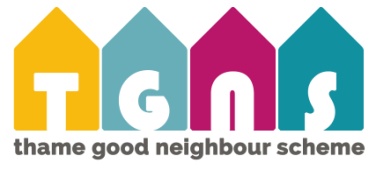 REQUEST FORMPlease complete all relevant sections below				Client no.										Office use onlyPlease return the completed form to Thame Good Neighbour Scheme, Thame Town Hall, High Street, Thame, OX9 3DP or by email to info@thamegns.org.Once the TGNS Coordinator has received the request form, a suitable volunteer will be matched to your needs and you will be contacted to confirm further arrangements.If you have any questions about your request, please contact TGNS on 07913 713 452 or 0800 531 6286.Please read Thame Town Council’s Privacy Notice (on behalf of the Thame Good Neighbour Scheme) which is attached and is required to comply with the General Data Protection Regulation which comes into effect from 25 May 2018.Title:      First Name:      First Name:      Surname:      Address:Address:D.O.B:      D.O.B:      Address:Address:Tel:      Tel:      Address:Address:Mobile:      Mobile:      Type of accommodation:      Type of accommodation:      Type of accommodation:      Type of accommodation:      Accommodation access information: (e.g. buzzer)      Accommodation access information: (e.g. buzzer)      Accommodation access information: (e.g. buzzer)      Accommodation access information: (e.g. buzzer)      Do you have any disabilities or health issues? If yes, please detailDo you have any disabilities or health issues? If yes, please detailDo you have any disabilities or health issues? If yes, please detailDo you have any disabilities or health issues? If yes, please detailService Required:  Checking you’re safe	  Filling in a form	                Having a chat/befriending  Help with shopping 	  Library book collection	    Light gardening  Light technical help	  Minor household tasks      Occasional Transport  Prescription collection	  Sitting service 		    Walking/feeding your pet  Other (please detail)Service Required:  Checking you’re safe	  Filling in a form	                Having a chat/befriending  Help with shopping 	  Library book collection	    Light gardening  Light technical help	  Minor household tasks      Occasional Transport  Prescription collection	  Sitting service 		    Walking/feeding your pet  Other (please detail)Date Required:      Time Required:      Further Details: please provide details of what help you need (e.g. transport requirements, prescription collection details)Further Details: please provide details of what help you need (e.g. transport requirements, prescription collection details)Emergency ContactEmergency ContactEmergency ContactTitle:      Full Name:      Full Name:      Address:Address:Tel:      Address:Address:Mobile:      Address:Address:Relation to client:      How did you hear about this service?      Referred by/ Self-referral:      